BASES6  ERIC MAYNOR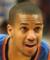 1,90m  79kg25 años  3 en la NBAVirginia Commonwealth0  RUSSELL WESTBROOK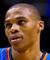 1,91m  85kg24 años  4 en la NBAUCLA15  REGGIE JACKSON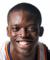 1,91m  94kg22 años  1 en la NBABoston CollegeESCOLTAS1  JEREMY LAMB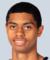 1,96m  84kg20 años  NovatoConnecticut25  DEANDRE LIGGINS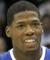 1,98m  95kg24 años  1 en la NBAKentucky12  KEVIN MARTIN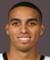 2,01m  84kg29 años  8 en la NBAWest Georgia2  THABO SEFOLOSHA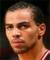 2,01m  98kg28 años  6 en la NBASuizaALEROS35  KEVIN DURANT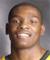 2,06m  102kg24 años  5 en la NBATexasALA-PÍVOTS9  SERGE IBAKA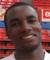 2,08m  100kg23 años  3 en la NBARepublica del Congo3  PERRY JONES III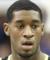 2,11m  107kg21 años  NovatoBaylor4  NICK COLLISON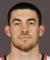 2,06m  116kg32 años  8 en la NBAKansasPÍVOTS5  KENDRICK PERKINS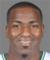 2,08m  127kg28 años  9 en la NBAClifton J Ozen HS (TX)33  DANIEL ORTON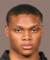 2,08m  116kg22 años  1 en la NBAKentucky34  HASHEEM THABEET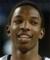 2,21m  121kg25 años  3 en la NBAConnecticut